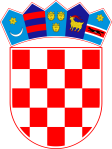 P O Z I V Članovima Školskog odbora Osnovne škole MilnaTemeljem ukazane potrebe, predsjednica Školskog odbora saziva 46. sjednicu Školskog odbora koja će se održati elektronskim putem. Predlaže se sljedeći dnevni red: Usvajanje zapisnika s prethodne sjednicePrethodna suglasnost za promjenu ugovora o radu temeljem Zakona o plaćama u državnoj službi i javnim službama (Narodne novine broj  155/23) i Uredbe o nazivima radnih mjesta, uvjetima za raspored i koeficijentima za obračun plaće u javnim službama (Narodne novine broj 22/24)  za  zaposlenike prema dostavljenom popisu u prilogu.RaznoPREDSJEDNICA ŠKOLSKOG ODBORA:                                                                                                          (Kristina Novaković)                                                                                                        _____________________Dostaviti: Kristina NovakovićMate PlazibatDeni RestovićMaria StipanovićAntonela Cecić Vidoš, ravnateljica OŠ MilnaPismohranaOSNOVNA ŠKOLA MILNA BRAČ                                                                                                      Žalo 15, 21405 Milna                                                                                                      KLASA: 007-04/24-02/17                                                                                                                                        URBROJ: 2181-319-24-1                                                                                                          Milna,   7.03.2024. 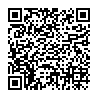 